Пад Западног римског царства – тест1. Када је донет " Милански едикт"?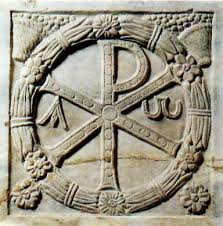  313.н.е.                  314.н.е.                315.н.е.                              312.н.е.2. Који су најпознатији варвари који су нападали Римско царство? Германи                Персијанци                     Грци                       Викинзи3. На простору које римске провинције се налазила данашња Србија? Горње Мезије                               Македоније                                  Далмације4. Када се десила Велика сеоба народа? 375.н.е.                395.н.е.             476.н.е.                   378.н.е.5. Колико је римских царева рођено на простору данашње Србије? (упиши само број)6. Ко је покренуо Велику сеобу народа? Франци                     Вандали                        Хуни               Готи7. Када је пало Западно римско царство? 476.н.е.      375.н.е.            753.п.н.е.              395.н.е.8. Шта је Божић? Празник када фарбамо јаја                   Христово рођење                 Христово васкрсење9. Која је личност приказана на слици? Свети Никола                   Исус Христ Свети Сава                         Свети Петар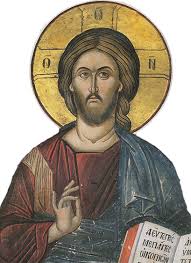 10. Ко су били варвари? ( има више тачних одговора) народ који је живео у држави Варварији народи који су живели ван граница Римског царства народ који је добио име по владару Варвару некултурни, необразовани сурови људи11. Који значај има " Милански едикт"? забрањено је исповедање хришћанства дозвољено је исповедање хришћанства подељено је царство на Источно и Западно укинуто је паганство у Риму12. Надимак " Бич Божији" је носио _______.13. Како су римски извори описали Хуне? ( има више тачних одговора) као двоножне животиње као културне и васпитане као мирољубиве као ратоборне14. Ко су били апостоли? Христови следбеници               Римски свештеници                Христови непријатељи15. Ко је био Атила? римски цар            германски војсковођа                 хунски војсковођа                   римски војсковођа16. Шта обележавамо великим хришћанским празником УСКРС? убиство Христа                васкрсење Христа                 крштење Христа                  рођење Христа17. Како су се Римљани бранили од напада варвара? градили су куле                    нису се ни бранили                     слали су војску на границеградили су ЛИМЕСЕ, погрнични систем одбране18. Како се зове чувено римско археолошко налазиште код Ниша? Медијана            Градац                 Гамзиград                          Виминацијум19. Варварски народ осваја Рим су били _________.20. Који римски цар има највећи значај за хришћанство? Нерон Тиберије Константин Велики Диоклецијан